ЗАТВЕРЖЕНОРішення комісії з питань техногенно-екологічної безпеки і надзвичайних ситуацій Менської   міської територіальної громади22 вересня 2021 року № 17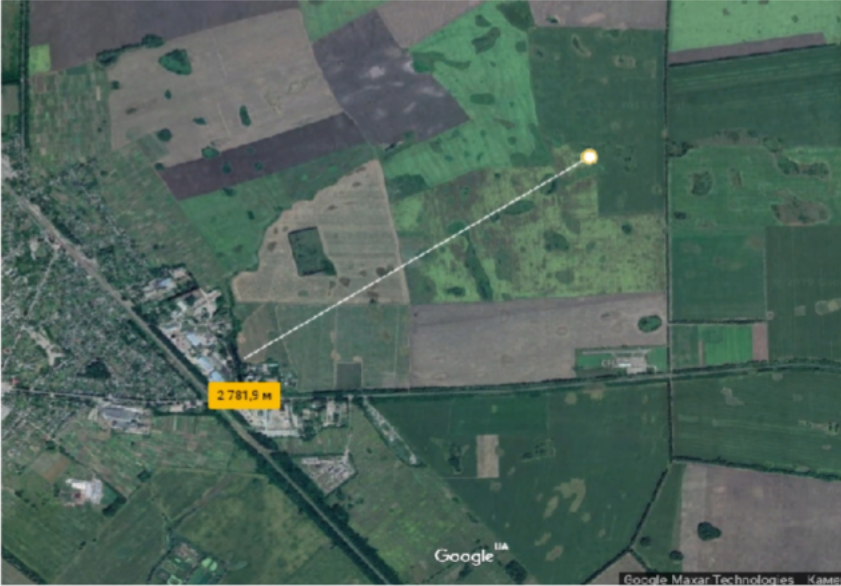 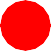 Місцерозташування:Адреса:Чернігівськаобласть,Корюківськийрайон,МенськаТГбіля колишнього літньоготаборудляутриманняВРХ)ПокровськаСР1. 2. Географічні координати:51.537867, 32.2871271.3.Максимальнавагабоєприпасудлязнищення300кг.1.4. Мінімальна відстань дооб'єктівжиттєзабезпечення2,780км.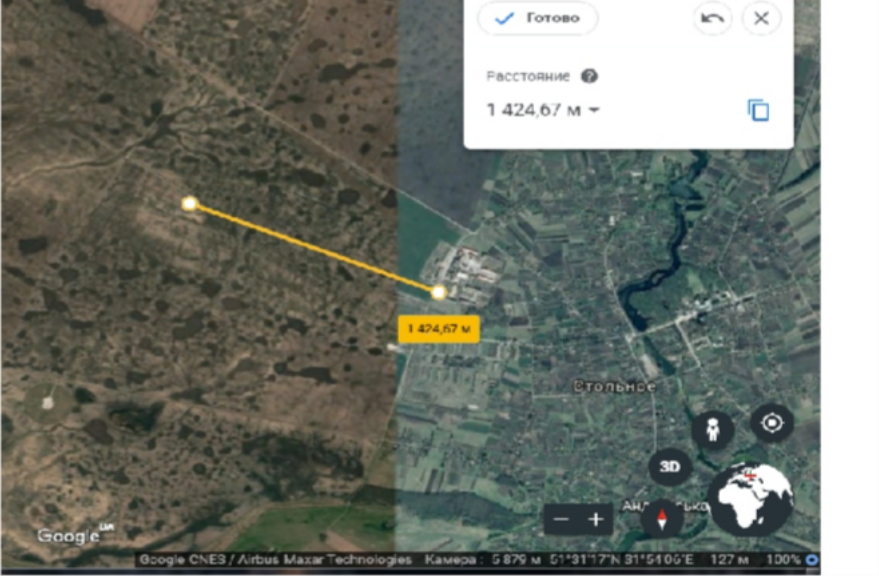 Місцерозташування:Адреса:Чернігівськаобласть,Корюківськийрайон, Менська ТГ територіяколишнього аеродрому	2.Географічнікоординати:51.526153, 31.882594Максимальна вагабоєприпасудлязнищення100кг.Мінімальна відстань дооб'єктівжиттєзабезпечення1,424км.